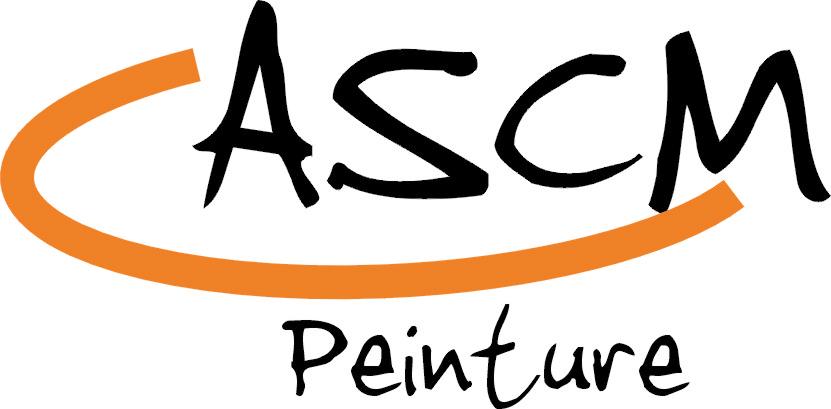 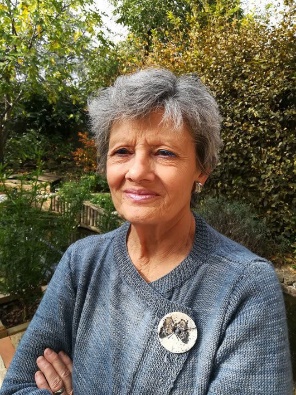 HORAIRES : 9h00 - 11h3026 demi-journées les samedis matin avec professeurLes autres samedi l’atelier peut rester ouvert.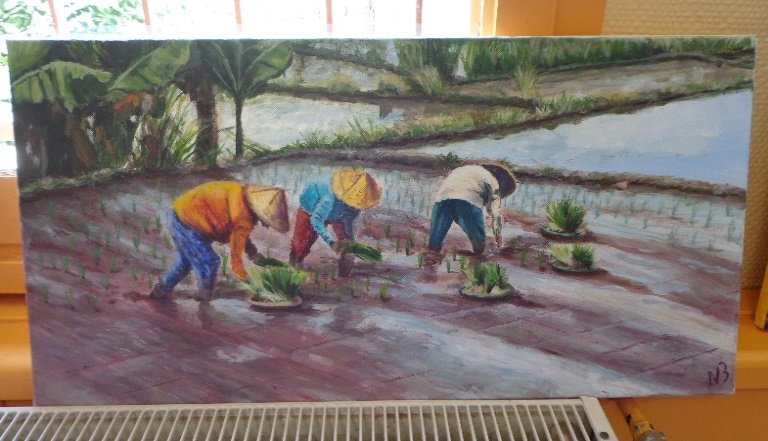 2023Septembre Samedi	-23 - Octobre 	 Samedi   	7– 14 - 21 Novembre  Samedi 	11- 18 - 25Décembre  Samedi  	2 – 9 -16 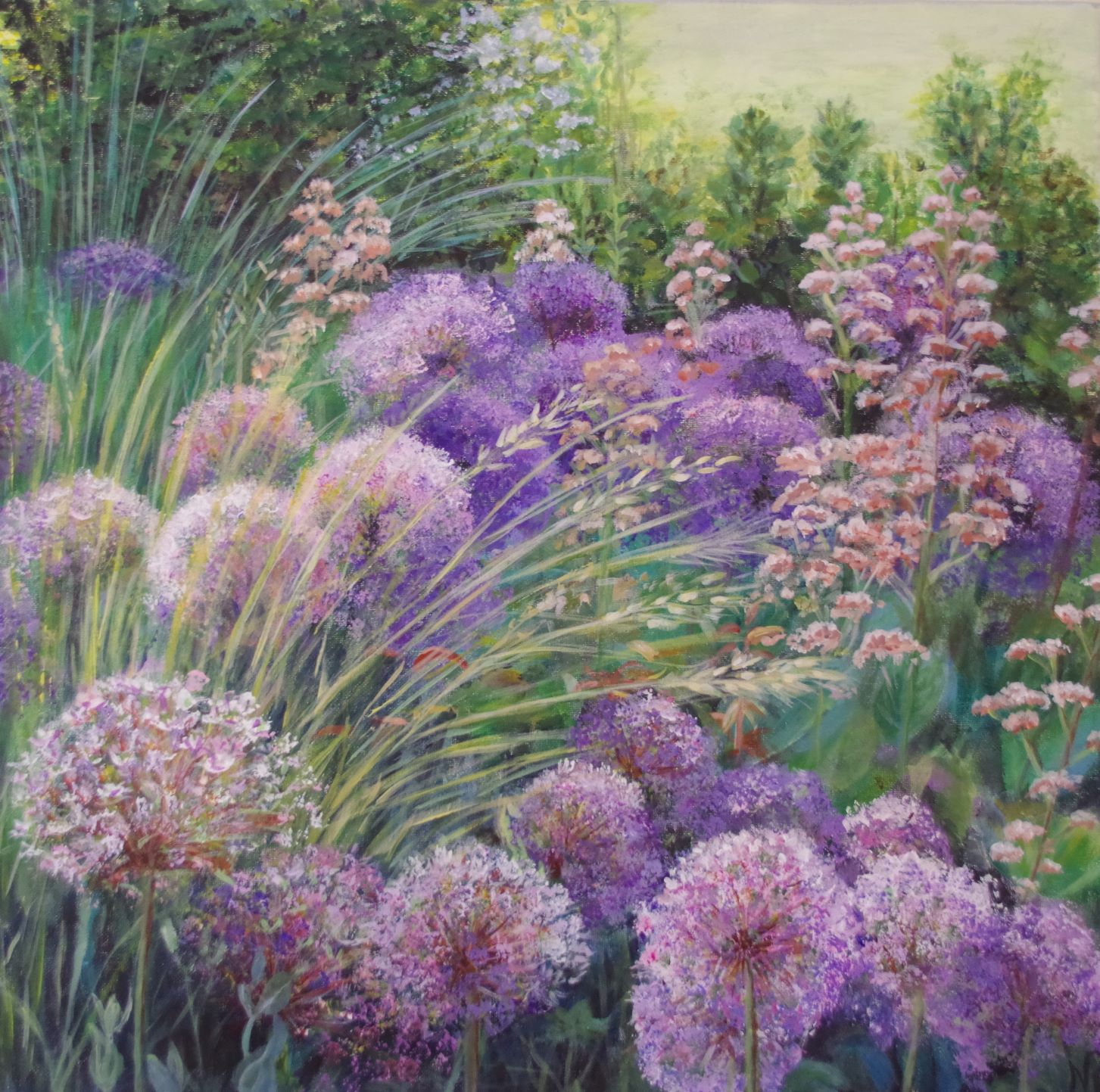 2024Janvier 	Samedi		13 – 20– 27février 	Samedi   	3 – 10mars 		Samedi   	9 – 16 – 23 - 30avril 		Samedi    	6 mai 		Samedi   	4 – 18 – 25juin 		Samedi   	1 – 8 - 15 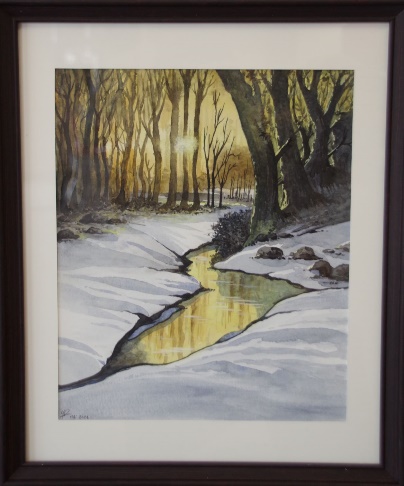 Les cours ont lieu au pôle enfance de l’école de Mionnay			Coût de la cotisation annuelle pour 26 matinées avec professeur160 € / mineur à partir de 12 ans220 €/ adulte  Adhésion à l’ASCM : 11.50 €Visitez notre site internet : http://ascm-mionnay.fr/peinture/Nous contacter : Nicole Berthon- 06 24 71 46 72